Administrative Regulation Review Subcommittee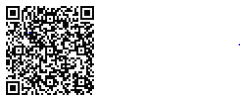 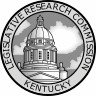 Meeting AgendaMonday, July 13, 2020 at 10 a.m.Annex Room 171 (Room 169 will be open for overflow)Meeting will be televised on KET or streamed on LRC’s Live YouTube streamCALL TO ORDER AND ROLL CALLREGULATIONS FOR COMMITTEE REVIEWDEPARTMENT OF AGRICULTURE	Office of the Consumer and Environmental Protection		Industrial Hemp	302 KAR 050:012. Repeal of 302 KAR 050:040 and 302 KAR 050:050. (Not Amended After Comments)	302 KAR 050:020. Policies and procedures for hemp growers. (Not Amended After Comments)	302 KAR 050:030. Policies and procedures for hemp processors and handlers. (Not Amended After Comments)	302 KAR 050:055. Sampling and THC testing, post-testing actions, disposal of noncompliant harvests. (Not Amended After Comments)	302 KAR 050:060. Fees for the Hemp Licensing Program and forms. (Not Amended After Comments)JUSTICE AND PUBLIC SAFETY CABINET	Department of Juvenile Justice		Child Welfare	505 KAR 001:120. Department of Juvenile Justice Policies and Procedures Manual: Health and Safety Services.EDUCATION AND WORKFORCE DEVELOPMENT CABINET	Board of Education		Department of Education			Food Service Programs	702 KAR 006:040. Personnel; policies and procedures.	702 KAR 006:046. Repeal of 702 KAR 006:045.		Department of Technical Education			General Administration	780 KAR 001:011. Repeal of 780 KAR 001:010.LABOR CABINET	Department of Workplace Standards		Division of Occupational Safety and Health Compliance		Division of Occupational Safety and Health Education and Training			Occupational Safety and Health	803 KAR 002:301. Adoption and extension of established federal standards.	803 KAR 002:304. Exit routes and emergency planning.	803 KAR 002:311. Fire protection.	803 KAR 002:312. Compressed gas and compressed air equipment.	803 KAR 002:315. Hand and portable powered tools and other hand-held equipment.	803 KAR 002:316. Welding, cutting, and brazing.	803 KAR 002:319. Commercial diving operations.PUBLIC PROTECTION CABINET	Kentucky Horse Racing Commission		General	810 KAR 002:090 & E. Temporary unsuitability of licensed premises. (“E” expires 12-13-2020)		Medication Guidelines	810 KAR 008:010. Medication; testing procedures; prohibited practices. (Not Amended After Comments) (Deferred from June)	810 KAR 008:020. Drug, medication, and substance classification schedule and withdrawal guidelines.	810 KAR 008:030. Disciplinary measures and penalties. (Deferred from June)	810 KAR 008:070. Bisphosphonates. (Deferred from May)CABINET FOR HEALTH AND FAMILY SERVICES	Department for Community Based Services		Division of Family Support			Supplemental Nutrition Assistance Program	921 KAR 003:025 & E. Technical requirements. (“E” expires 01-10-2021)COMMITTEE REVIEW OF EFFECTIVE REGULATIONSCABINET FOR HEALTH AND FAMILY SERVICES	Department for Public Health		Division of Epidemiology			902 KAR 2:190E. Covering the face in response to declared national or state public health emergency. (“E” expires 4-6-2021)	Department for Community Based Services		Division of Child Care			Day Care	922 KAR 002:400E. Enhanced requirements for certified and licensed child care as result of a declared state of emergency. (“E” expires 03-05-2021)REGULATIONS REMOVED FROM JULY’S AGENDABOARDS AND COMMISSIONS	Board of Pharmacy	201 KAR 002:050. Licenses and Permits; Fees. (Deferred from June)	Board of Nursing	201 KAR 020:225E. Reinstatement of license. (“E” expires 12-26-2020) (Deferred from July)	201 KAR 020:470E. Dialysis technician credentialing requirements and training program standards. (“E” expires 12-26-2020) (Deferred from July)	Board of Social Work	201 KAR 023:070. Qualifying education and clinical practice under supervision. (Deferred from June) (Comments Received, SOC due 6-15-2020) (Withdrawn, SOC not filed by deadline)	Real Estate Appraisers	201 KAR 030:130. Education provider, instructor, and course. (Deferred from August 2019)	Board of Licensure of Marriage and Family Therapists	201 KAR 032:110 & E. Telehealth. (“E” expires 12-25-2020) (Comments Received, SOC due 7-15-2020)EDUCATION AND WORKFORCE DEVELOPMENT CABINET	Board of Education		Department of Education			Charter Schools	701 KAR 008:020. Evaluation of charter school authorizers. (Withdrawn by agency)	Department for Libraries and Archives		Division of Library Services			Libraries	725 KAR 002:060. Certification of public librarians. (Comments Received; SOC ext., due 07-15-2020)	725 KAR 002:070. Certification renewal of public librarians. (Comments Received; SOC ext., due 07-15-2020)LABOR CABINET	Department of Workers’ Claims	803 KAR 025:010. Procedure for adjustments of claims. (Comments Received; SOC ext., due 07-15-2020)CABINET FOR HEALTH AND FAMILY SERVICES	Office of Inspector General		Division of Certificate of Need			State Health Plan	900 KAR 005:020. State Health Plan for facilities and services. (Comments Received, SOC ext., due 8-14-2020)	Department for Public Health		Division of Maternal and Child Health			Kentucky Early Intervention System	902 KAR 030:010E. Enhanced early intervention services in response to declared national or state public health emergency. (“E” expires 12-16-2020) (Comments Received, SOC ext., due 8-14-2020)	Department for Medicaid Services		Division of Policy and Operations			Medicaid Services	907 KAR 1:604 & E. Recipient cost-sharing. (“E” expires 01-07-2021) (Comments Received; SOC ext., due 07-15-2020)			Payment and Services	907 KAR 3:300 & E. Enhanced and suspended Medicaid services and requirements if there is a declared national or state emergency. (“E” expires 12-12-2020) (Comments Received, SOC due 7-15-2020)